Running LAMMPS on windows platformIn order to run LAMMPS you should first download LAMMPS excutable from the following link (LAMMPS Windows serial executable)http://lammps.sandia.gov/download.htmlThen copy your input file, data_file, potential file and lmp_win_no-mpi files in one folder. (In your case you have just input_file and no potential)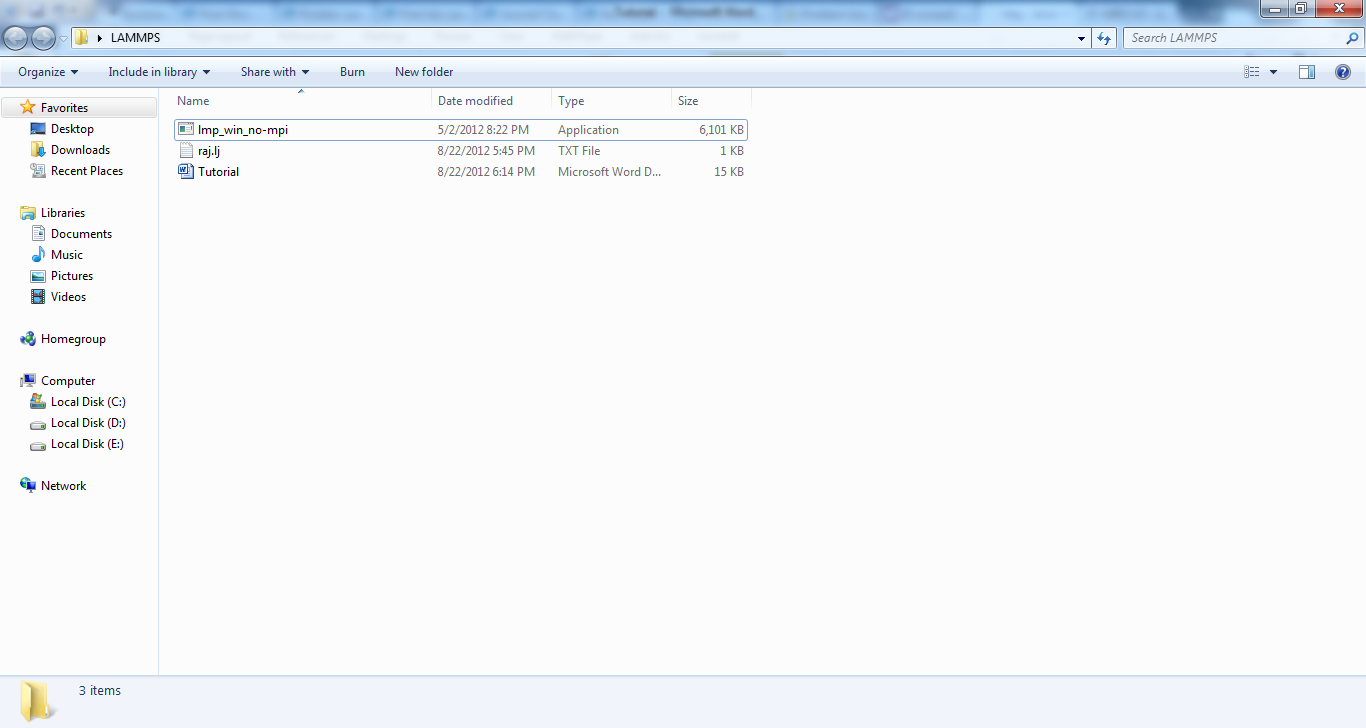 In the mentioned window, Hold Shift key  and right click on the window. From the list, choose “open command windows here”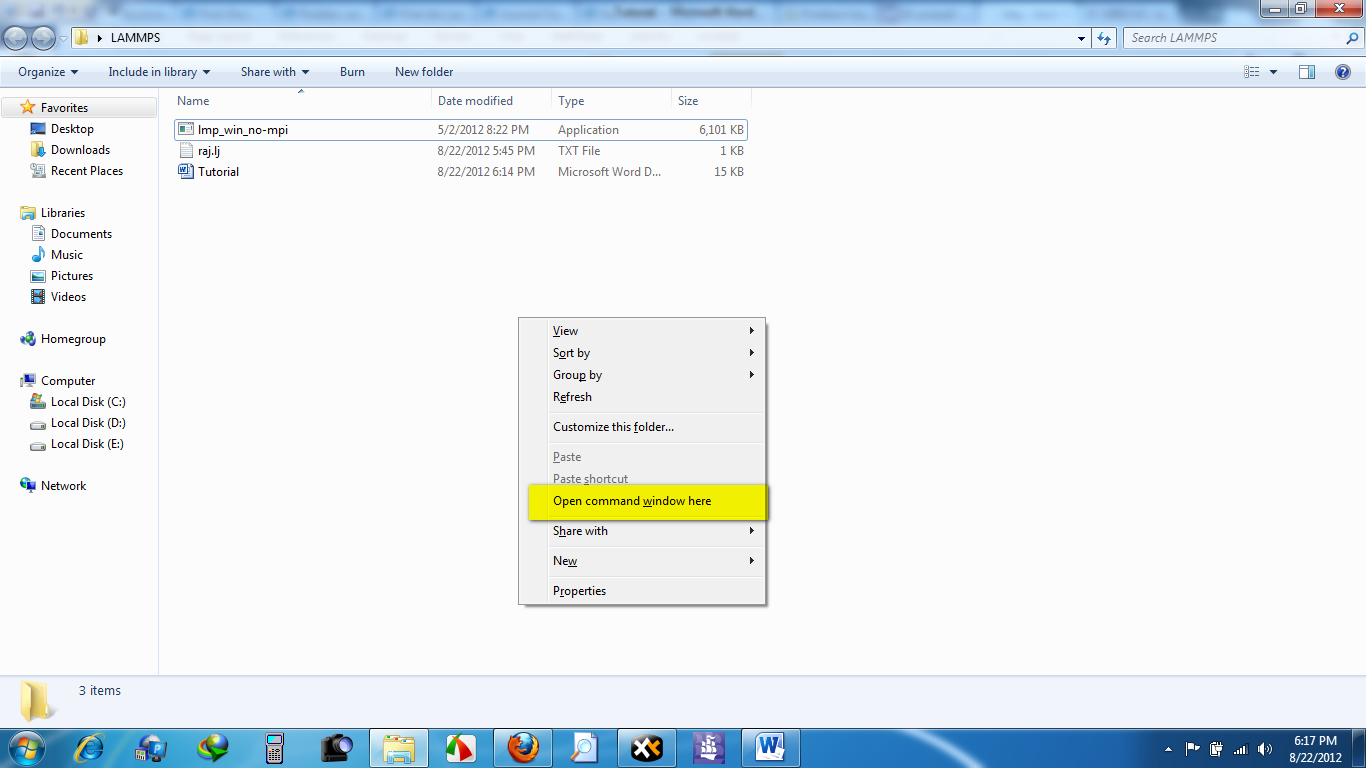 When the command prompt opened, type the following command in the command line and press enter.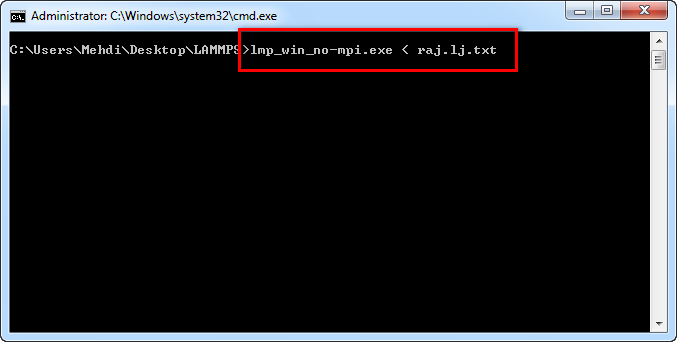 After a while you will have the log file and the run is completed.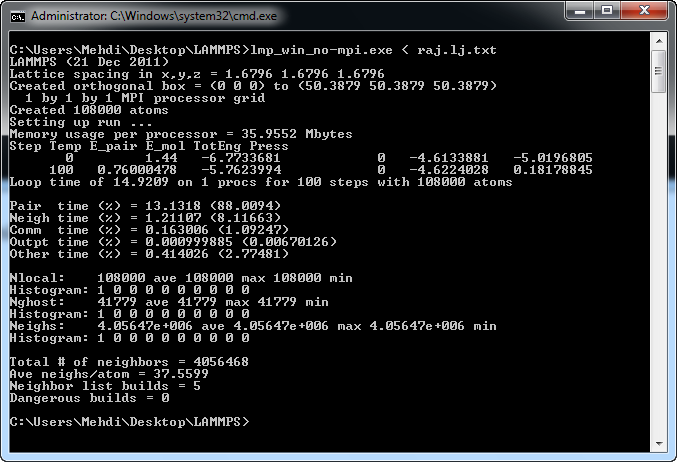 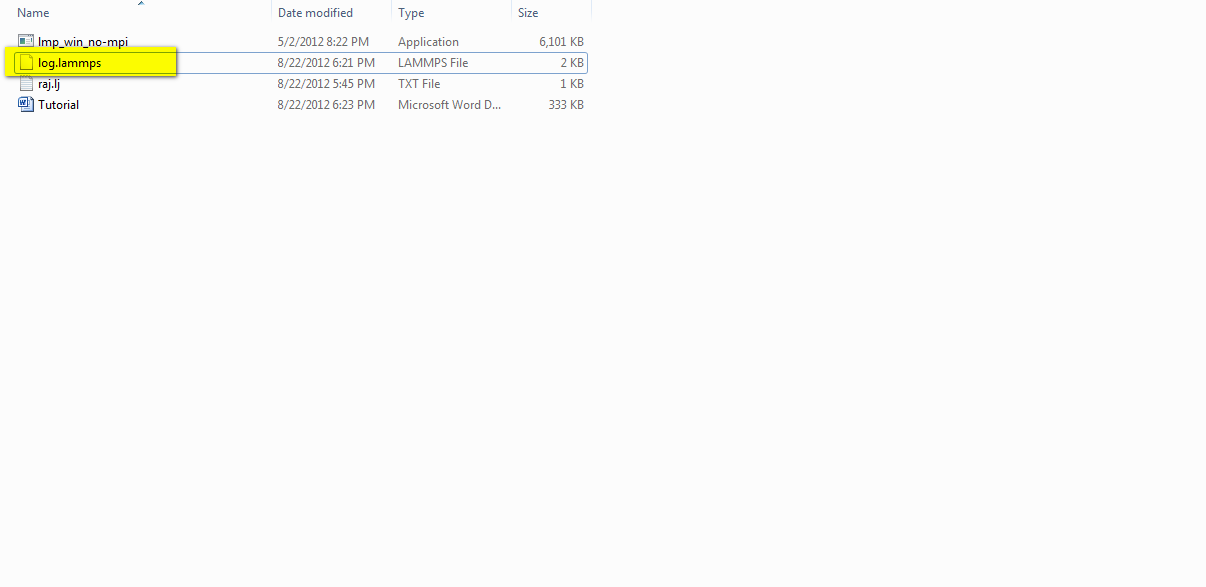 